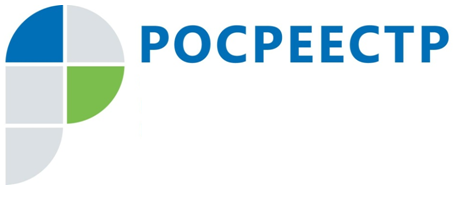 #РосреестрСроки выполнения кадастровых работ	«Росреестр письмом от 06.05.2022 № 07-02100/22@ «О сроке выполнения кадастровых работ в отношении некоторых земельных участков и (или) расположенных на них объектов недвижимости» даны разъяснения о сроке выполнения кадастровых работ в отношении некоторых земельных участков и (или) расположенных на них объектов недвижимости» - сообщил начальник отдела госземнадзора Управления Магомед Казаев.	Федеральным законом от 1 мая 2022 года № 124-ФЗ "О внесении изменений в Градостроительный кодекс Российской Федерации и отдельные законодательные акты Российской Федерации" внесены изменения в статью 36 Федерального закона от 24 июля 2007 года № 221-ФЗ "О кадастровой деятельности" (дополнена частями 7.1 и 7.2).	Данные изменения касаются срока выполнения кадастровых работ по договору подряда на выполнение работ в отношении земельных участков, предназначенных для ведения личного подсобного хозяйства, садоводства, огородничества, строительства гаражей для собственных нужд или индивидуального жилищного строительства, и расположенных на таких земельных участках объектов недвижимости, который не должен превышать трех рабочих дней.	За исключением случаев, если при выполнении поименованных кадастровых работ в соответствии со статьей 39 Федерального закона от 24 июля 2007 года № 221-ФЗ "О кадастровой деятельности" требуется проведение обязательного согласования местоположения границ земельного участка. В данном случае указанный срок не включает в себя срок, который требуется для проведения такого согласования.Заместитель руководителя Управления Росреестра по Чеченской РеспубликеА.Л. Шаипов